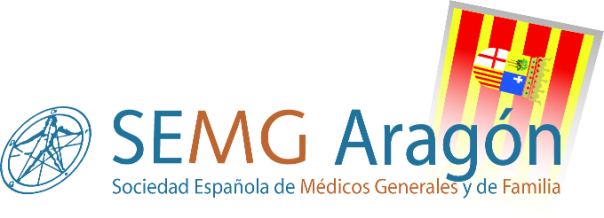 XXII JORNADAS DE LA SOCIEDAD ARAGONESA DEMÉDICOS GENERALES Y DE FAMILIA21 – 22 – 23 de Septiembre  2021 (martes, miércoles y jueves, de 17 a 20 horas)INSCRIPCIÓN DE CONGRESISTAD: _________________________________________________________________Dirección: __________________________________________________________Localidad: ________________________ Ciudad: _______________ CP: _________Centro de trabajo: _____________________________________________________Correo electrónico: (imprescindible) _______________________  Tfno: ________CUOTA INSCRIPCIÓNMédico de Familia presencial                        150 € Médico de Familia on line                               80 €Médico en formación (MIR) presencial   	 75 €Médico en formación (MIR) online                  25 €La cuota de inscripción incluye: documentación de las Jornadas, acceso a las sesiones científicas (presencial u online), cóctel y cafés.Se garantizarán las condiciones sanitarias ordenadas por el Departamento de Sanidad,Forma de PagoMediante transferencia bancaria (Importante que se nos comunique  la realización de dicha transferencia, enviando un correo a secretaria@semgaragon.es   indicando el nombre del  congresista. Una vez comprobemos el ingreso, se notificará por e-mail la confirmación de la inscripción).IBERCAJA IBAN: ES62 2085  5201 2603 3134 0551INDICAR CLARAMENTE   XXII JORNADAS SEMG-ARAGON Y NOMBRE DEL CONGRESISTAFecha __________________________                    FirmaIMPORTANTE:- Rellene un ejemplar por congresista- Use Mayúsculas